Madrid, 19 de julio de 2019 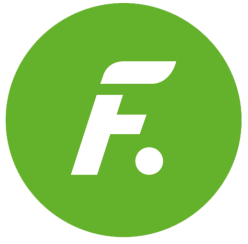 PROGRAMACIÓN DE FDF PARA EL DOMINGO 21 DE JULIO21/07/2019DOMINGOFDFH.PrevCalf.Programa                                                            Ep./Serie8:10+7CASO ABIERTO: 'GLEEN'29:00+7CASO ABIERTO: 'COMO UN CHICO'1029:50+7CASO ABIERTO: 'JUSTICIA'10310:35+7CASO ABIERTO: 'LA LARGA ESTIRPE (1ª Parte)'13311:30+7CASO ABIERTO: 'LA LARGA ESTIRPE (2ª Parte)'13412:25+16MENTES CRIMINALES: 'RABIOSO'20413:20+16MENTES CRIMINALES: 'GRITO'22514:10+16MENTES CRIMINALES: 'CAMALEÓN'31215:00+12LA QUE SE AVECINA: 'UN PARTO, UN CRUCERO, Y UN RESORT, GOLF Y SPA'2716:30+12AÍDA: 'MISS ADORABLE VECINA'4017:30+12AÍDA: 'SI TE DICEN QUE ME CAÍ'9418:50+12LA QUE SE AVECINA: 'UN BIOPIC, UNA MUJER MODERNA E INDEPENDIENTE Y UN CEMENTERIO NUCLEAR'8520:25+12LA QUE SE AVECINA: 'UN DEPÓSITO BANCARIO, UN ALZAMIENTO DE BIENES Y UNA RUMANA CHANTAJISTA'8622:40+16CINE: 'BLEEDING STEEL'Título original: 'BLEEDING STEEL'Int.: Jackie Chan, Show Lo, Na-Na OuyangDtor.: Leo ZhangCHINA/ACCIÓN/2017Sinopsis: Lin, un agente de las fuerzas especiales lucha para proteger a una joven de una siniestra banda criminal. Todo sería relativamente ‘rutinario’ para el agente si no fuera porque siente una misteriosa conexión con ella, como si se conocieran de otra vida.0:40+12LA QUE SE AVECINA: 'UN BOHEMIO, UNOS LABIOS CARNOSOS Y UN MERENGUE, MERENGUE'472:30+12LA QUE SE AVECINA: 'EL CAPITÁN SALAMI, UN CURA EN PELIGRO Y UNA DIOSA DE LA FERTILIDAD'483:55TPMIRAMIMÚSICA15:40TPLA TIENDA EN CASA